Название интерактивной компьютерной игры - «Говорим о весне».Ссылка на браузерную игру: https://game-koviazina-390.netlify.app/  Автор игры: учитель-логопед МАДОУ «Детский сад №390» г.Перми Ковязина Светлана ЕвгеньевнаРекомендуемый возраст детей: 5-6 летОписание: Браузерная игра «Говорим о весне» представляет собой пять мини-игр: «Полянки весенних цветов», «Посчитай лесных животных – один-два-пять», «Назови ласково», «Семья животных весной», «Один-одна-одно-одни». Преимущества: яркость изображений игры, завораживающие иллюстрации, удобство в использовании, методическая насыщенность.Мини-игры сопровождает фея, показывает правильные/неправильные ответы на некоторых играх, педагог знакомит воспитанников с признаками весны, с лесными животными, весенними цветами, рассказывает о каждом основную информацию.Интерактивная компьютерная игра «Говорим о весне» позволяет разнообразить занятие средствами ИКТ, в игровой форме закрепить полученные знания, привлекает ребенка мультимедийностью.Цель: формирование лексико-грамматических категорий.Задачи:Коррекционно-образовательные:Закреплять умение склонять существительные множественного числа в родительном падежеЗакреплять умение согласовывать существительные с числительным 1,2,5.Закреплять знания детей о диких животных и их детенышах.Закреплять умение образовывать существительные с помощью уменьшительно-ласкательных суффиксов.Закреплять умение образовывать существительные множественного числа в именительном падеже.Коррекционно-развивающие:Закреплять называние месяцев весны.Расширять речевые способности, пополнять словарный запас.Развивать логику, речевые навыки, зрительное восприятие, умение наблюдать.Коррекционно-воспитательные: Воспитывать любознательное и заботливое отношение к природе.Содержание: Браузерная игра «Говорим о весне» представляет собой пять мини-игр: «Полянки весенних цветов», «Посчитай лесных животных – один-два-пять», «Назови ласково», «Семья животных весной», «Один-одна-одно-одни». Подробная характеристика и инструкция к каждой игре представлена ниже. Правила использования:Игра подходит для индивидуальных и подгрупповых занятий с детьми старшего дошкольного возраста, может использоваться на логопедических занятиях, занятиях с психологом и с воспитателем. Обязательно присутствие педагога во время игры ребенка, так как необходимо обращать внимание на называние предметов и явлений вслух (например, окончания слов в игре с числительными «Посчитай лесных животных – один-два-пять»). Игра может использоваться как дополнение к полноценному занятию для разнообразия и закрепления определенных тем. Игра рассчитана на взаимодействие с детьми, но инструкции к играм читает педагог.Персонаж игры: фея ДиньВступление к игре: «Ребята, посмотрите кто к нам сегодня пришел на занятие и подготовил игры на тему весны! Это феечка Динь! Давайте с ней поздороваемся и начнем наше весеннее путешествие. Для начала феечка Динь просит нас назвать все весенние месяцы».1. «Полянки весенних цветов».Цель: склонение существительных множественного числа в родительном падежеХод игры: на слайде представлены картинки весенних цветов. Педагог читает инструкцию: «Ребята, помогите фее Динь назвать какие полянки цветов встретились ей на прогулке по весеннему лесу». Детям предлагается помочь Динь и назвать возможные варианты. Далее наводится курсор на стрелочку около картинки справа и листаются следующие цветы.Дети составляют разные предложения, четко выделяя последний слог существительных в родительном падеже множественного числа: «Феечке Динь встретились полянки тюльпанов, … подснежников, …крокусов, …нарциссов, …ландышей, …одуванчиков, …фиалок, …незабудок». На этом этапе занятия важно соотнести формы существительных именительного и родительного падежей множественного числа (встретила тюльпаны – полянка тюльпанов и т.д.).2. «Посчитай лесных животных -- один-два-пять».Цель: согласование существительных с числительными «один», «два», «пять».Ход игры: ребенку предлагается сосчитать диких животных в игре и соотнести их количество с цифрами 1, 2, 5. Ребенок соотносит картинки с цифрами, правильно проговаривая окончание слов. После соотношения, появляется на экране фея и показывает правильные\неправильные ответы. После завершения данной игры появляется сюрпризный момент.Например: Один медведь – три медведя – пять медведей; Один волк – три волка – пять волков; Одна белка – три белки – пять белок и т.д.3. «Назови ласково».Цель: закрепление умения образовывать существительные при помощи уменьшительно-ласкательных суффиксов. Ход игры: Педагог: «Ребята вспомните и назовите признаки весны! А сейчас:Ты дружочек не зевай,
Да словечко приласкай.На слайде представлены различные картинки с признаками весны. Нажимаем на картинку курсором и называем их ласково (например: лист-листик).4. «Семья животных весной».Цель: закрепление знаний детей о диких животных и их детенышах.Ход игры: воспитанники соотносят диких животных и их детенышей, нажимая курсором мыши сначала на животное, затем на детеныша, проговаривая. После соотношения, появляется на экране фея и показывает правильные\неправильные ответы. После завершения данной игры появляется сюрпризный момент.«Ребята вспомните диких животных весной. Как назовем их детенышей?»Один из вариантов игры:- Как зовут детенышей ежа? А если он один?У ежа-ежата (ежонок).-Значит, еж с кем?Еж с ежатами (ежонком).У медведицы  - … (медвежонок, медвежата).    У лисицы  - … (лисенок, лисята).У зайчихи  - … (зайчонок, зайчата).                  У ежихи  - … (ежонок, ежата).У волчицы  - … (волчонок, волчата).       У белки  - … (бельчонок, бельчата).илиПапа - медведь, мама - … (медведица), детеныш - … (медвежонок).
Папа - волк, мама - … (волчица), детеныш - … (волчонок).
Папа - еж, мама - … (ежиха), детеныш - … (ежонок).
Папа - заяц, мама - … (зайчиха), детеныш - … (зайчонок).
Папа - лис, мама - … (лисица), детеныш - … (лисенок).5. «Один-одна-одно-одни».Цель: образование существительных во множественном числе.Ход игры: Взрослый называет один предмет, а ребенок – много этих же самых предметов.Воспитанник называет картинку на слайде и нажимает на неё, появляется картинка во множественном числе. Далее листается вниз. Окончания: -ы-, -и-, -а-, -я-. (Проталина-проталины, ручей-ручьи, гнездо-гнезда и т. д.).Скриншоты с игры: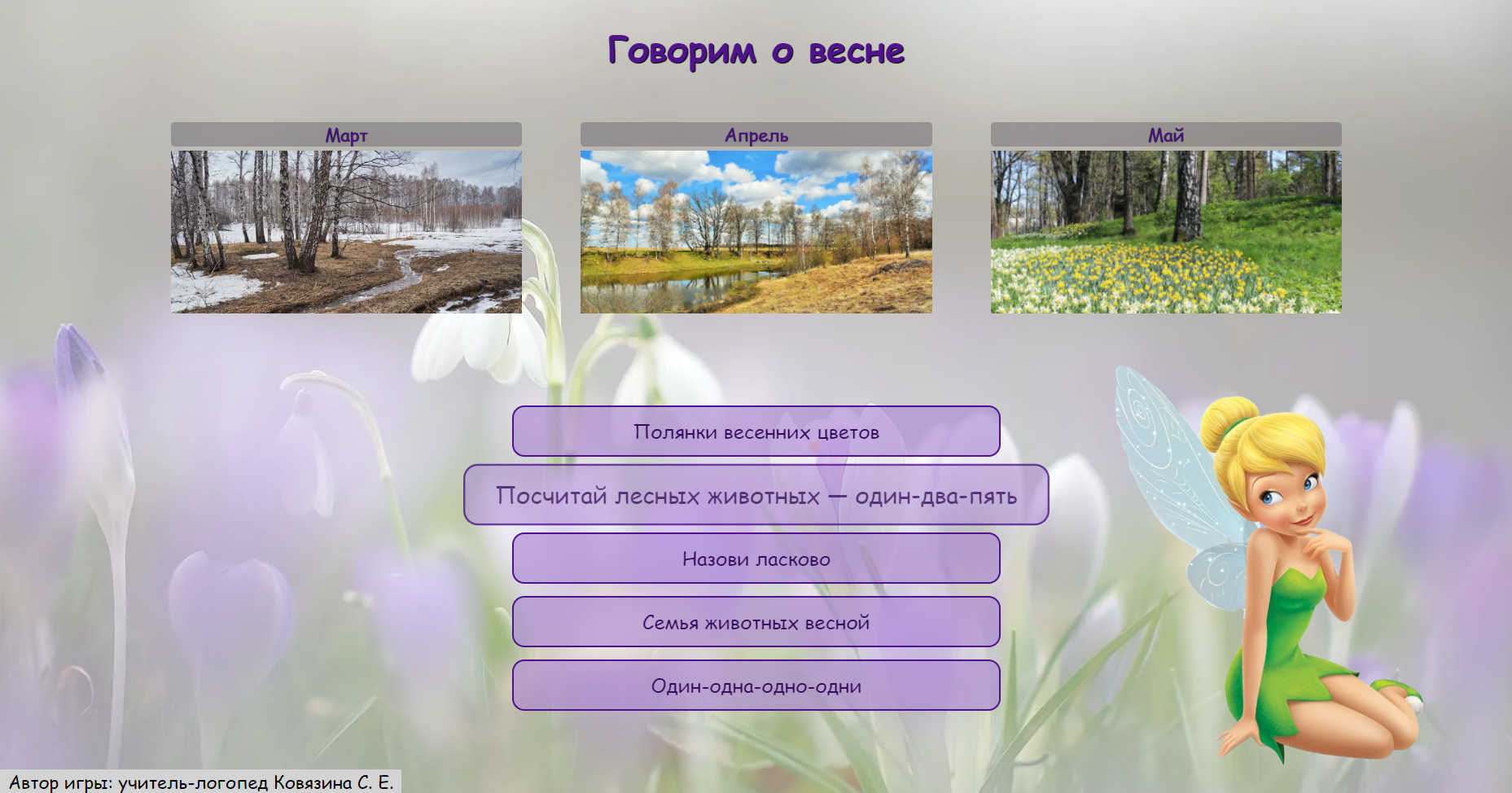 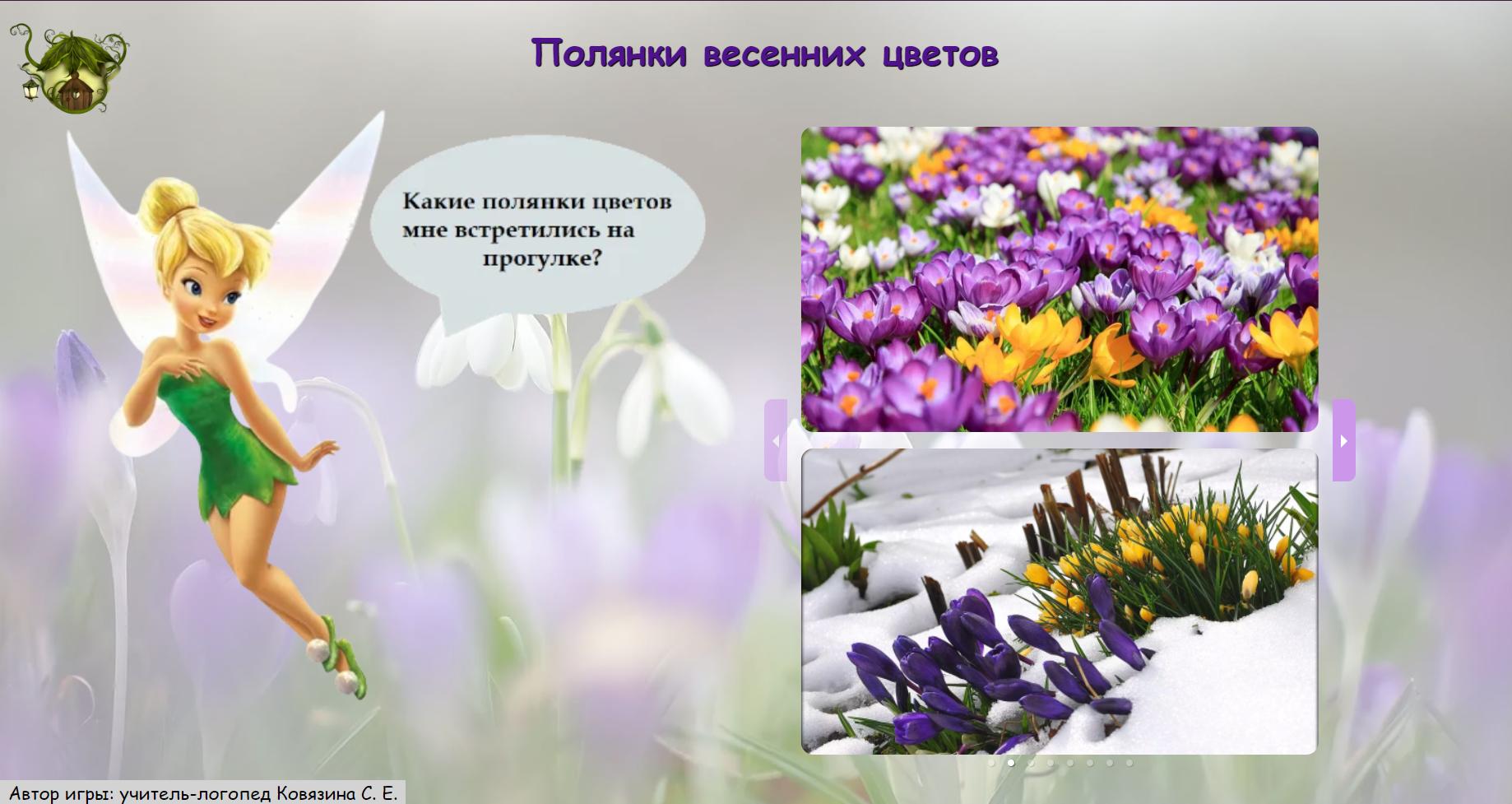 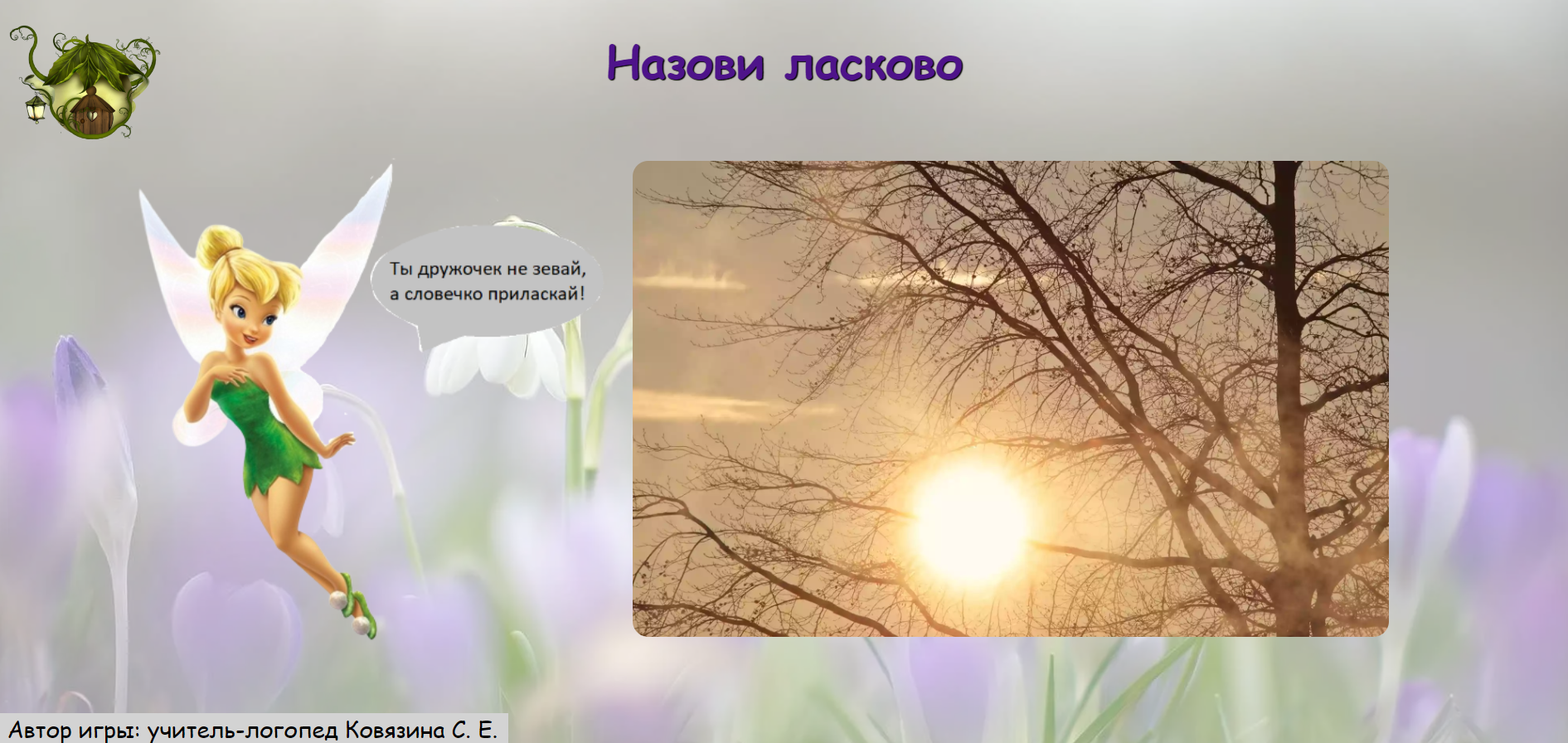 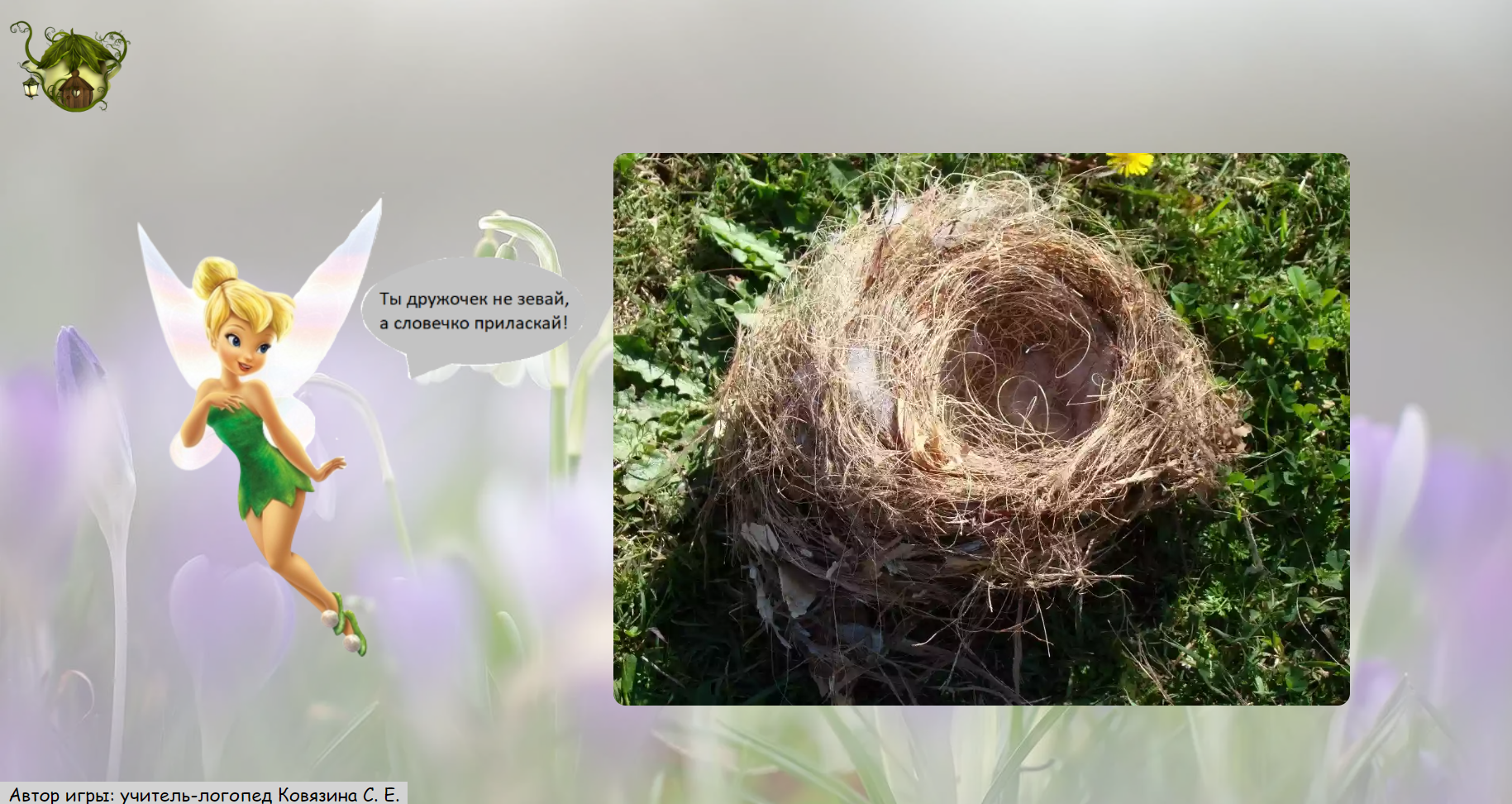 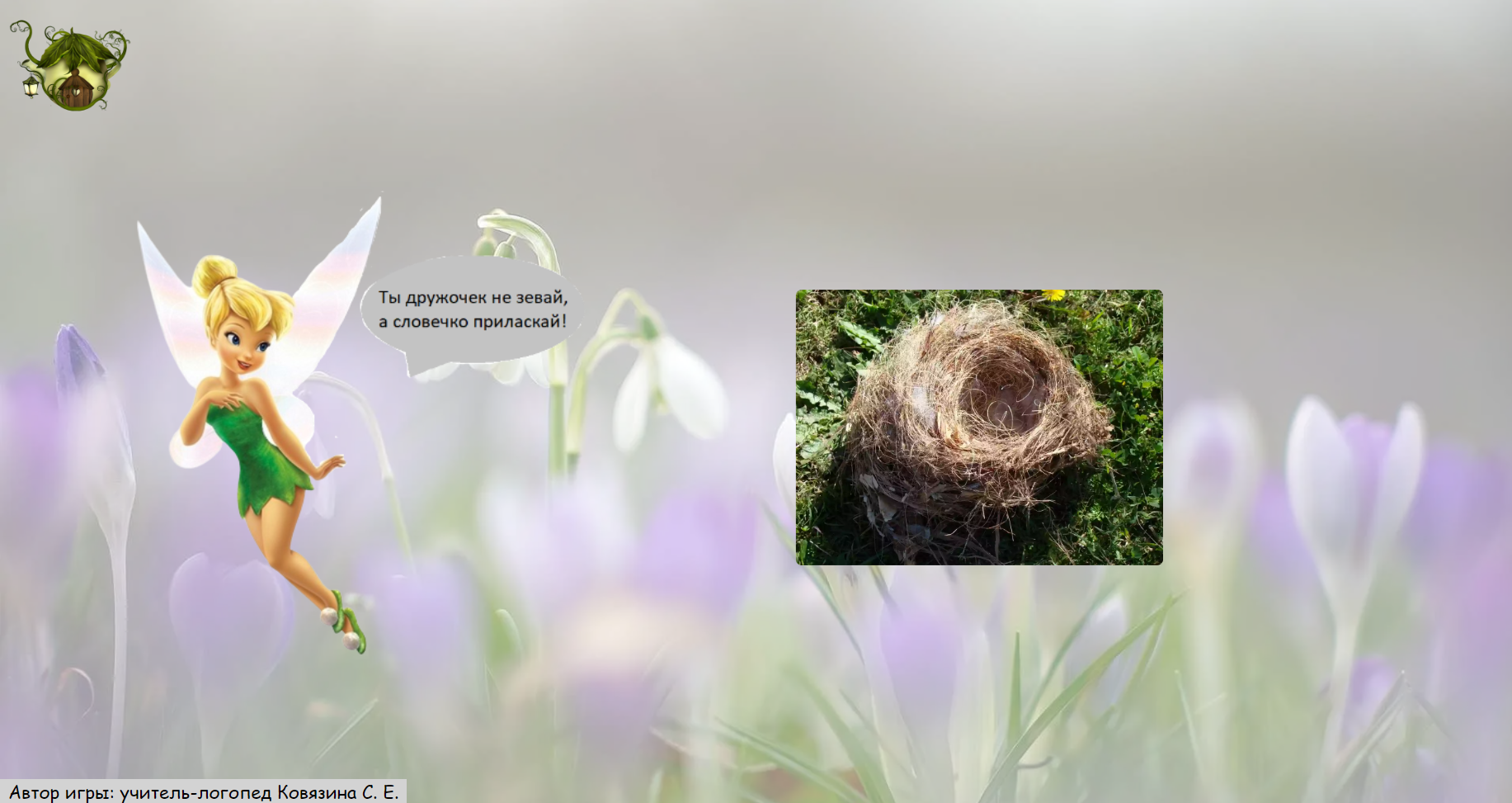 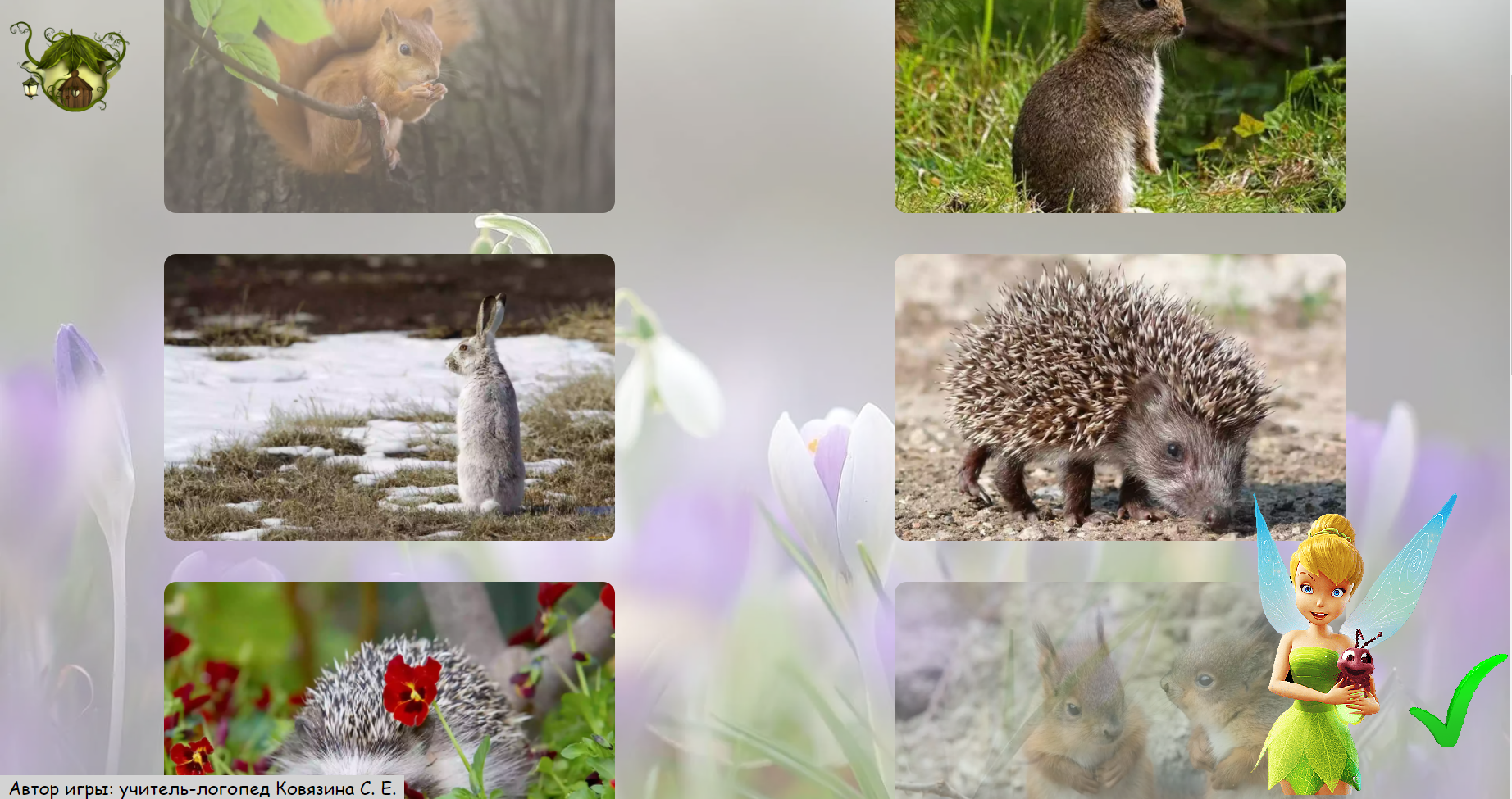 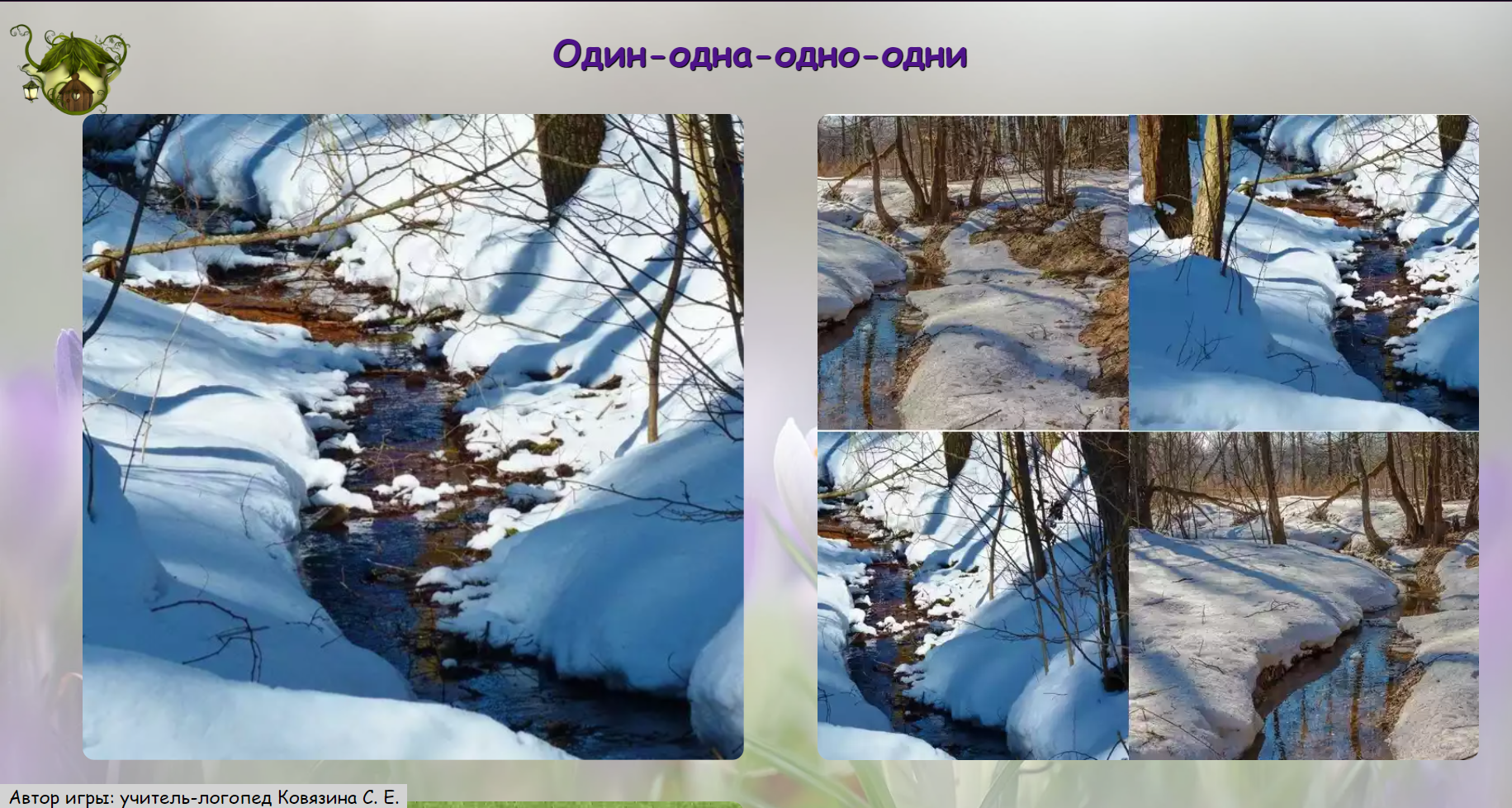 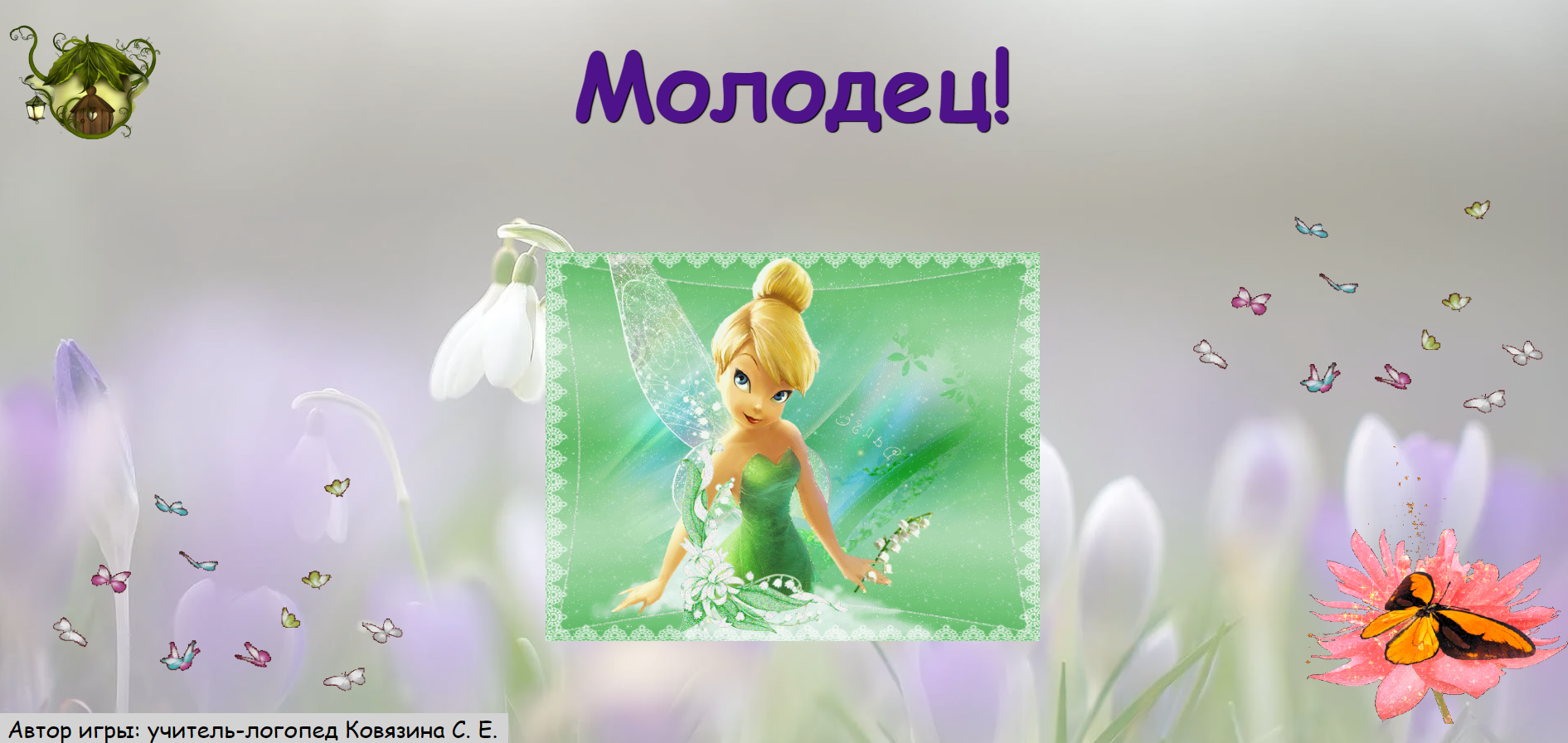 